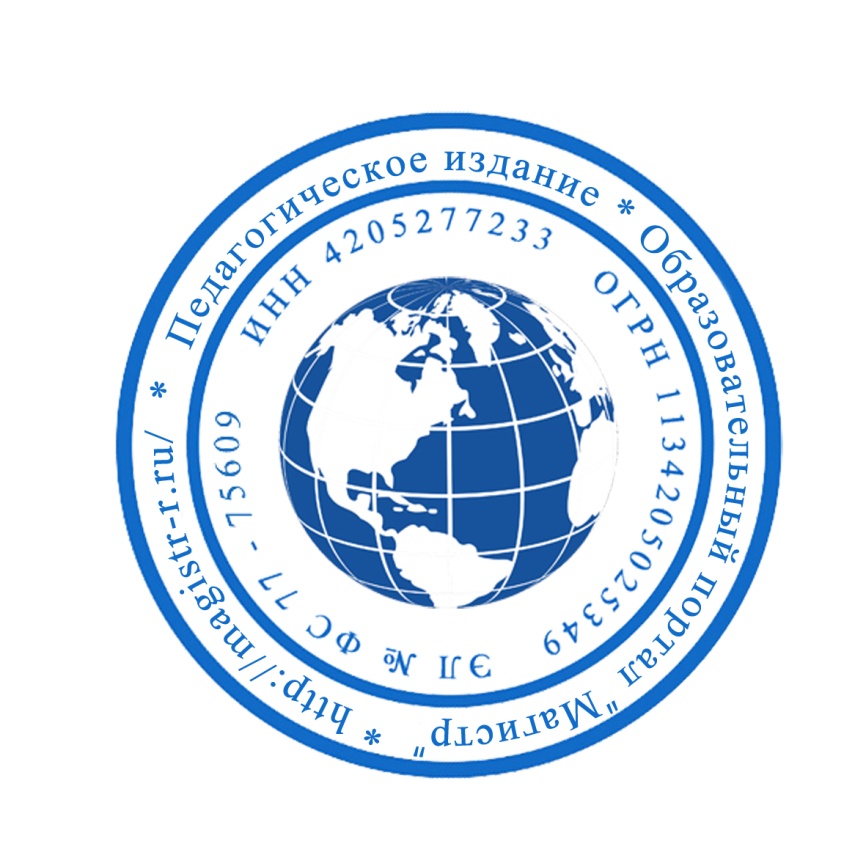 СМИ «Магистр»Серия ЭЛ № ФС 77 – 75609 от 19.04.2019г.(РОСКОМНАДЗОР, г. Москва)Председатель оргкомитета: Ирина Фёдоровна К.Тлф. 8-923-606-29-50Е-mail: metodmagistr@mail.ruОфициальный сайт: https://magistr-r.ru/Приказ №015 от 15.04.2020г.О назначении участников конкурса Всероссийский конкурс художественного и декоративно-прикладного творчества в ДОУ - 2020Уважаемые участники, если по каким – либо причинам вы не получили электронные свидетельства в установленный срок до 25.04.2020г. или почтовое извещение в период до 20.05.2020г., просьба обратиться для выяснения обстоятельств, отправки почтового номера, копий свидетельств и т.д. на эл. адрес: metodmagistr@mail.ru№Населенный пункт, область, город.УчастникСтепень/ результат1МК ДОУ д/сад №110, г. НовосибирскЛюбас Наталья ФедоровнаПолина Федорченко, Марина Богуненко22МК ДОУ д/сад №110, г. НовосибирскЛюбас Наталья ФедоровнаВалерия Колядина33МК ДОУ д/сад №110, г. НовосибирскЛюбас Наталья ФедоровнаПолина Бубунщикова14МБДОУ «Детский сад №15», г. БалашихаСкнарь Наталья Николаевна. Смирнова Ольга СергеевнаАлександров Леон1